Что рассказать о домашних животных детям?Подготовила консультацию: воспитатель Голубова Елизавета ЮрьевнаПеречислите домашних животных: корова, лошадь, коза, свинья, кошка, собака. Покажите иллюстрации или игрушки. Вспомните отличительные особенности животных, назовите части тела животных, опишите их. (У кошки длинные белые усы. У лошади пышная, густая грива. У свиньи тоненький, розовый хвост, он похож на крючок. У коровы хвост прямой, длинный, с метелкой на конце и т.д.).Объясните ребенку, почему этих животных назвали домашними. Расскажите, как человек за ними ухаживает, чем питаются эти животные, какую пользу приносят. (Лошадь сильная, перевозит грузы, возит людей; корова дает молоко; коза дает молоко, пух, шерсть).     Поиграйте в игры:• «Назови ласково»«собака-собачка, собачонка; кошка-кошечка, киска, кисонька; свинья – свинка; лошадь – лошадка, лошадушка».• «У кого есть..»У кого есть лапы? – У собаки, кошки.У кого есть копыта? – У коровы, свиньи, козы, лошади.У кого есть рога? У кого есть шерсть? У кого есть грива? У кого есть пятачок? У кого есть вымя?• «Узнай по голосу»Кто мычит? Кто лает? Кто мяукает? Кто блеет? Кто хрюкает? Кто ржет?• «Кто тут живет?»В конуре (будке)-…, на конюшне - …, в сарае - …, в хлеву - ….    Прочитайте детям рассказы К.Д. Ушинского «Лошадка», «Корова», Е.Чарушина  «Кошка», «Собака», «Про Томку».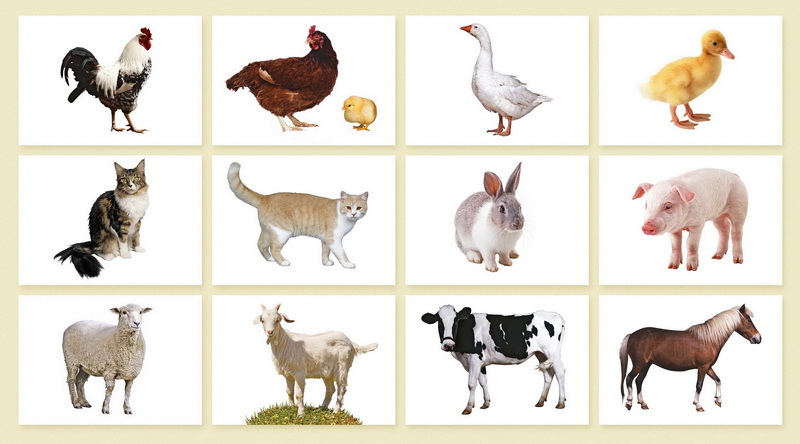 